Algunos ejemplos de relaciones solo los siguientes: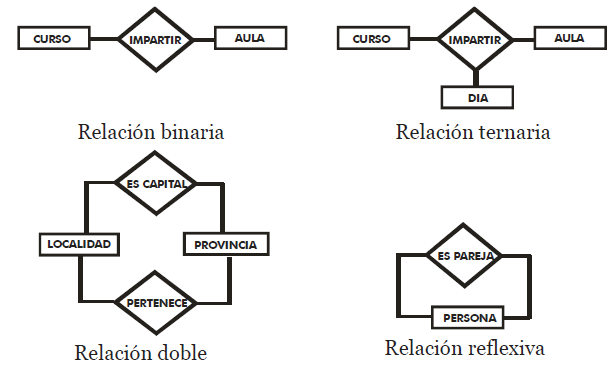 (Sánchez, 2004, pág. 19).